    Иркутская область	           Т у л у н с к и й   р а й о н ДУМА БУДАГОВСКОГО СЕЛЬСКОГО ПОСЕЛЕНИЯРЕШЕНИЕ   «  27 » февраля 2018  г.                                                                № 28                                                            с. БудаговоО внесении изменений в Порядок определения объема иных межбюджетных трансфертов, предоставляемых из бюджета Будаговского муниципального образования, утвержденный решением Думы Будаговского сельского поселения 27.12.2013г.№ 26 (с изменениями от 26.02.2014г. 29б,от 31.03.2015г. №55а, от 29.03.2016г. №74,от 27.12.2016г. №98)В соответствии со ст.ст. 142, 142.5 Бюджетного кодекса Российской Федерации, Федеральным законом от 06.10.2003 N 131-ФЗ "Об общих принципах организации местного самоуправления в Российской Федерации", в целях упорядочения предоставления иных межбюджетных трансфертов из бюджета Будаговского  муниципального образования, руководствуясь ст. 27, 44 Устава Будаговского муниципального образования, Дума Будаговского сельского поселенияР Е Ш И Л А:Внести в Порядок определения объема иных межбюджетных трансфертов, предоставляемых из бюджета Будаговского муниципального образования, утвержденный решением Думы Будаговского сельского поселения от 27.12.2013г. № 26 изменения, изложив его в новой редакции (прилагается).Опубликовать настоящее решение в газете «Будаговский вестник» и разместить на официальном сайте администрации Будаговского сельского поселения.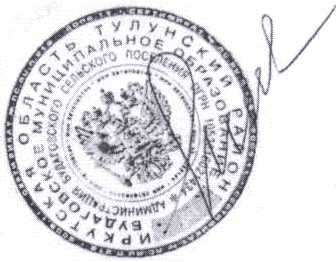 Глава Будаговскогосельского поселения				                                   И. А. ЛысенкоПриложение к решению Думы Будаговского сельского поселенияот 27.02.2018 г. №28ПОРЯДОК
ОПРЕДЕЛЕНИЯ ОБЪЕМА ИНЫХ МЕЖБЮДЖЕТНЫХ ТРАНСФЕРТОВ, ПРЕДОСТАВЛЯЕМЫХ ИЗ БЮДЖЕТА БУДАГОВСКОГО МУНИЦИПАЛЬНОГО ОБРАЗОВАНИЯ1. ОБЩИЕ ПОЛОЖЕНИЯ1.1. Порядок определения объема иных межбюджетных трансфертов, предоставляемых из бюджета Будаговского муниципального образования (далее - Порядок) разработан в соответствии со статьями 142, 142.5 Бюджетного кодекса Российской Федерации и определяет порядок и объем предоставляемых иных межбюджетных трансфертов из бюджета Будаговского муниципального образования бюджету Тулунского муниципального района.1.2. Понятия и термины, используемые в настоящем Порядке, применяются в значениях, установленных в Бюджетном кодексе Российской Федерации.2. ПОРЯДОК ПРЕДОСТАВЛЕНИЯ ИНЫХ МЕЖБЮДЖЕТНЫХ ТРАНСФЕРТОВ2.1. Иные межбюджетные трансферты из бюджета Будаговского муниципального образования бюджету Тулунского муниципального района предоставляются на осуществление части полномочий по решению вопросов местного значения согласно заключенного соглашения. 2.2. Цели, условия предоставления определяются согласно заключенного соглашения между администрацией Будаговского сельского поселения и администрацией Тулунского муниципального района. 2.3. Объем иных межбюджетных трансфертов устанавливается решением Думы Будаговского сельского поселения о бюджете Будаговского муниципального образования на очередной финансовый год и плановый период.2.4. Предоставление иных межбюджетных трансфертов, переданных из бюджета Будаговского муниципального образования бюджету Тулунского муниципального района, и расходование иных межбюджетных трансфертов органами местного самоуправления Тулунского муниципального района, производится на основе сводной бюджетной росписи, кассового плана.2.5. Комитет по финансам администрации Тулунского муниципального района ежеквартально до 15 числа месяца, следующего за отчетным, представляют в администрацию Будаговского сельского поселения отчет об исполнении бюджета Будаговского муниципального образования, в котором отражена информация об объемах средств, направленных из бюджета Будаговского муниципального образования бюджету Тулунского муниципального района на выполнение переданных полномочий. Иные межбюджетные трансферты предоставляются бюджету Тулунского муниципального района на восстановление кассовых расходов.3. ПОРЯДОК ОПРЕДЕЛЕНИЯ ОБЪЕМА ИНЫХ МЕЖБЮДЖЕТНЫХ ТРАНСФЕРТОВНастоящий порядок устанавливает процедуру определения ежегодного объёма иных межбюджетных трансфертов, предоставленных из бюджета Будаговского сельского поселения бюджету Тулунского муниципального района на осуществление части полномочий поселения:   по составлению проекта бюджета поселения, исполнению бюджета поселения, осуществлению контроля за его исполнением, составлению отчета об исполнении бюджета поселения в соответствии Федеральным законом от 06.10.2013г. № 131-ФЗ «Об общих принципах организации местного самоуправления в Российской Федерации», Бюджетным кодексом Российской Федерации, иными нормативными правовыми актами, регулирующими бюджетные правоотношения;  по формированию архивных фондов поселения;  по утверждению генеральных планов поселений, правил землепользования и застройки, утверждение подготовленной на основе генеральных планов поселений документации по планировке территории, выдача разрешений на строительство (за исключением случаев, предусмотренных Градостроительным кодексом Российской Федерации, иными федеральными законами), разрешений на ввод объектов в эксплуатацию при осуществлении строительства, реконструкции объектов капитального строительства, расположенных на территории поселения, утверждение местных нормативов градостроительного проектирования поселений; по осуществлению внешнего муниципального финансового контроля; по осуществлению внутреннего муниципального финансового контроля; по осуществлению закупок товаров, работ, услуг для обеспечения муниципальных нужд; в сфере стратегического планирования, предусмотренными Федеральным законом от 28.06.2014 г. № 172-ФЗ «О стратегическом планировании в Российской Федерации»; по организации сбора статистических показателей, характеризующих состояние экономики и социальной сферы муниципального образования, и предоставление указанных данных органам государственной власти в порядке, установленном Правительством Российской Федерации.Объем иных межбюджетных трансфертов на осуществление переданных полномочий рассчитывается по следующей формуле:Нi=Фот+М1+М2+М3, где                                                                                                      (1.1)Нi – объем иных межбюджетных трансфертов, передаваемых Будаговским муниципальным образованием бюджету Тулунского муниципального района на осуществление переданных полномочий  Фот – фонд оплаты труда работников, выполняющих переданные полномочия, определяется по следующей формуле:Фот= Ч*ФОТн* К3, где                                                                                                                                                   (1.2)Ч- нормативная численность работников, выполняющих переданные полномочия;ФОТн- нормативный фонд оплаты труда 1 штатной единицы, передаваемой на выполнение полномочий;ФОТн  =         где                                                                                                                             (1.3)Чмс- передаваемая численность муниципальных служащих, исполняющих переданные полномочия;Дмс- должностной оклад муниципального служащего;Нмс- норматив формирования фонда оплаты труда муниципальных служащих в соответствии с Положением об оплате труда муниципальных служащих Тулунского муниципального района;К1- районный коэффициент;К2- процентная надбавка за непрерывный стаж работы в организациях, расположенных в районах Крайнего Севера и приравненных к ним местностях, в южных районах Иркутской области;Чтп- передаваемая численность технического персонала исполняющих переданные полномочия;Дтп- должностной оклад технического персонала;Нтп- норматив формирования фонда оплаты труда технического персонала   в соответствии с Положением об оплате труда работников, замещающих должности, не являющиеся должностями муниципальной службы Тулунского муниципального района, и вспомогательного персонала (рабочих) органов местного самоуправления;Чвс- передаваемая численность вспомогательного персонала исполняющих переданные полномочия;Двс- должностной оклад вспомогательного персонала;Нвс- норматив формирования фонда оплаты труда вспомогательного персонала   в соответствии с Положением об оплате труда работников, замещающих должности, не являющиеся должностями муниципальной службы Тулунского муниципального района, и вспомогательного персонала (рабочих) органов местного самоуправленияК3 -начисления на оплату труда в соответствии с главой 34 Налогового кодекса Российской Федерации;М1- материальные затраты, необходимые для осуществления переданных полномочий. Объем материальных затрат определяется из расчета 0,1 % годового фонда оплаты труда с учетом районного коэффициента и процентной надбавки за непрерывный стаж работы в организациях, расположенных в районах Крайнего Севера и приравненных к ним местностях, в южных районах Иркутской области, а также начислений на оплату труда.М2 –материальные затраты, необходимые для осуществления внешнего муниципального финансового контроля в размере 2 тысяч рублей;М3 –материальные затраты, необходимые для осуществления внутреннего муниципального финансового контроля в размере 2 тысяч рублей;      Размер иных межбюджетных трансфертов на осуществление переданных полномочий, численность работников, исполняющих переданные полномочия, определяется в приложении к соглашению о передачи отдельных полномочий органов местного самоуправления.4.ПОРЯДОК ОПРЕДЕЛЕНИЯ ОБЪЕМА ИНЫХ МЕЖБЮДЖЕТНЫХ ТРАНСФЕРТОВ НА СОЗДАНИЯ УСЛОВИЙ ДЛЯ ОРГАНИЗАЦИИ ДОСУГА И ОБЕСПЕЧЕНИЯ ЖИТЕЛЕЙ ПОСЕЛЕНИЯ УСЛУГАМИ ОРГАНИЗАЦИЙ КУЛЬТУРЫ, В ЧАСТИ ОБЕСПЕЧЕНИЯ ХОЗЯЙСТВЕННО-ТЕХНИЧЕСКОГО ОБСЛУЖИВАНИЯ КОТЕЛЬНЫХ УСТАНОВОК, ЗДАНИЙ, СООРУЖЕНИЙ И ДРУГИХ ОБЪЕКТОВ ОРГАНИЗАЦИЙ КУЛЬТУРЫ. 4.1. Объем иных межбюджетных трансфертов, передаваемых i-м поселением бюджету Тулунского муниципального района на осуществление переданных полномочий (Нi), рассчитывается по следующей формуле:                                                   Нi  = Фот,                                                  где: Фот – фонд оплаты труда передаваемой должности вспомогательного персонала, выполняющего переданные полномочия, определенный в соответствии с пунктом 4.2 настоящего Порядка; 4.2. Фонд оплаты труда передаваемой должности вспомогательного персонала, выполняющего переданные полномочия (Фот), определяется по следующей формуле:                             Фот = ((Ч*(До+До* К1 ) + К2)  * (К3+К4)) * Нот,               где:Ч -  численность персонала, переданного на выполнение полномочий; До – должностной оклад вспомогательного персонала, исполняющего переданные полномочия, определенный в соответствии с пунктом 3 настоящего Порядка;К1 – компенсационная выплата за работу в сельской местности в соответствии с Законом Иркутской области от 27.12.2016 г. № 131-ОЗ "Об оплате труда работников государственных учреждений Иркутской области";К2- компенсационная выплата за работу в ночное время, выходные и нерабочие праздничные дни в соответствии с Трудовым кодексом Российской Федерации и Положением об оплате труда;К3  - районный коэффициент;К4 - процентная надбавка за непрерывный стаж работы в организациях, расположенных в районах Крайнего Севера и приравненных к ним местностях, в южных районах Иркутской области;Нот - начисления на оплату труда в соответствии с главой 34 Налогового кодекса Российской Федерации4.3. Должностной оклад вспомогательного персонала, исполняющего переданные полномочия, i-го поселения (ДО), определяется по следующей формуле:                                           ДО = МОвп + МОвп * ПК,                                      (1.4)                              где МОвп - минимальный оклад вспомогательного персонала,ПК - повышающий коэффициент, установленный работнику в соответствии с Положением об оплате труда.